Linguística Históricasegunda avaliaçãoEstude os dados das línguas yimas e karawai. Protolíngua			yimas		karawai	Glosa		1.	*′sɨ.kɨɾ 	>	/′tɨ.kɨt/	/′sɨ.kɨɾ/	“cadeira”2.	*′ja.kus  	>	/′ja.kut/	/′ja.kus/	“saco de corda”	3.	*′sam.ban 	>	/′tam.ban/	/′sam.ban/	“amante”4.	*′pan.ma.ɾi 	> 	/′pan.maʎ/	/′pan.ma.ɾi/	“macho”5.	*′sɨ.sɨn 	> 	/′tɨ.ɾɨn/	/′sɨ.sɨn/	“dente”	6.	*′na.nɨŋ 	> 	/′na.nɨŋ/	/′ja.nɨŋ/	“gordura”7.	*′sam.bajm 	> 	/′tam.bajm/	/′sam.bajm/	“cabide de cesto”8.	*′naw.kwan 	> 	/′naw.kwan/	/′jaw.kwan/	“galinha”9.	*′nam 	> 	/′nam/		/′jam/		“casa”10.	*′sam.bɨn 	>	/′tam.bɨn/	/′sam.bɨn/	“cauda”11.	*′sɨ.mun 	> 	/′tɨ.mun/	/′sɨ.mun/	“cana”12.	*′pa.ɾi.a.pa 	>	/′pa.ʎa.pa/	/′pa.ɾi.a.pa/	“varanda”	13.	*′man.baw 	>	/′man.baw/	/′man.bo/	“víbora”14.	*′tum.baw 	>	/′tum.baw/	/′tum.bo/	“crocodilo”Indique na tabela abaixo como as protofonemas foram derivadas das formas atestadas nas línguas filha do proto-yimas-karawai. Quais são os conjuntos de correspondências que o reconstrutor usou e quais são as mudanças fonéticas que geraram os reflexos?A reconstrução acima apresenta um problema com um protofonema. Qual é o conjunto problemático e por quê?Qual é o princípio que o reconstrutor parece haver ignorado?Se a mudança for retificada para respeitar o diretriz em questão, como isso impactará a relação entre o yimas e o karawai, em termos de qual língua é mais/menos conservadora e mais/menos inovadora?(2) Método de reconstrução internaEstude as palavras abaixo da língua pamês meridional, que é falada em Vanuatu) e aplique o método de reconstrução interna para reconstruir a forma original das oito raízes lexicais. Justifique sua reconstrução, indicando as mudanças que geraram a situação atual.Glosa		Raiz		“este/-a ...”		“apenas a/o ...”1. “casa”	/ajm/		/ajmok/		/ajmos/2. “pedra”	/ahat/		/ahatuk/		/ahatus/3. “mulher”	/ahin/		/ahinek/		/ahines/4. “repolho”	/atin/		/atinuk/		/atinus/5. “mar”	/atas/		/atasik/		/atasis/6. “lança”	/metas/	/metasok/		/metasos/7. “banana”	/ahis/		/ahisik/		/ahisis/8. “rifle”	/ahis/		/ahisuk/		/ahisus/Formas na protolíngua:“casa”	=“pedra” =“mulher” =“repolho”= “mar” = “lança” = “banana” =“rifle” =“definido, proximidade ao falante” = “definido exclusivo” = Regra de mudança: Nome da mudança:Justificativa da sua reconstrução:(3) método de reconstrução comparada - subgrupos(a)  Examine as porcentagens de cognatos compartilhados entre doze comunidades no centro de Vanuatu, indicadas no mapa abaixo, e desenhe a árvore genealógica que expressa os diferentes graus de parentesco.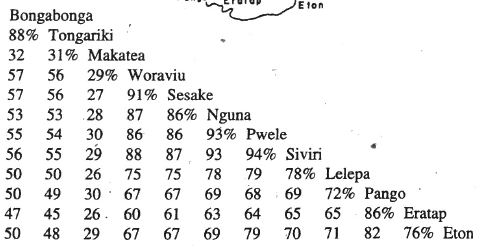 (Crowley, An Introduction to Historical Linguistics, p. 192)Segunda fase:Bongabonga, tongariki = A		AMakatea 		= B		32%	BWoraviu, sesake	= C		57	28%	CNguna, pwele, Siviri  = D		54	29	87%	DLelelpa		= E		50	26	78	78%	EPango, Eratap		= F		48	28	64	66	69%	FEton			= G		50	29	67	73	71	79%	GTerceira fase:A 	= I		IB 	= II		32%	IIC, D,	= III		56	29%	IIIE	= IV		50	26	78%	IVF	= V		48	28	65	69%	V		G	= VI		50	29	73	71	79%	VIQuarta faseI	= 𝛂		𝛂II	= 𝛃		32%	𝛃III, IV	= 𝛄		53	28%	𝛄V, VI	= 𝛅		49	29	70%	𝛅Quinta fase					Sexta fase𝛂	= a	a				a, b	= i		i𝛃 	= b	32%	b			c	= ii 		51 ii𝛄, 𝛅 	= c	51	29	cDesenhe no mapa abaixo o agrupamento geográfico das variedades conforme as relações genealógicas identificadas na árvore.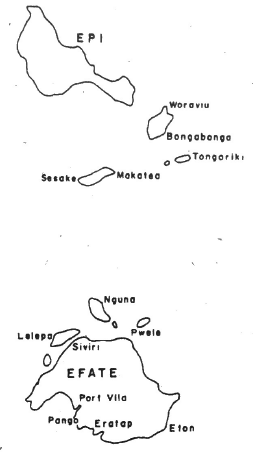 proto-fonemafonema yimasfonema karawaicontextoregra de mudança*s*s*s*k*ɾ*ɾ*ɾ*j*m*m*m*b*n*n*n*ŋ*t*w*a*ɨ*i*aj*aw